		Agreement		Concerning the Adoption of Harmonized Technical United Nations Regulations for Wheeled Vehicles, Equipment and Parts which can be Fitted and/or be Used on Wheeled Vehicles and the Conditions for Reciprocal Recognition of Approvals Granted on the Basis of these United Nations Regulations*(Revision 3, including the amendments which entered into force on 14 September 2017)_________		Addendum 29 – UN Regulation No. 30		Revision 3 - Amendment 8Supplement 22 to the 02 series of amendments – Date of entry into force: 3 January 2021		Uniform provisions concerning the approval of pneumatic tyres for motor vehicles and their trailersThis document is meant purely as documentation tool. The authentic and legal binding text is: ECE/TRANS/WP.29/2020/72._________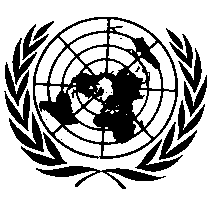 UNITED NATIONSParagraph 2.9.2., amend to read:"2.9.2.		"Bias-belted" describes a tyre structure in which the ply cords that extend to the beads are laid at alternate angles of substantially less than 90° to the centre line of the tread, the structure being restricted by a belt comprising one or more layers of substantially inextensible cord material;"Paragraph 3.1.15. renumber to 3.1.14.Paragraph 4.1.10., amend to read:"4.1.10.	The ply-rating number of diagonal (bias-ply) tyres, except for T-type temporary use spare tyres;"Paragraph 6.2.3., amend to read:"6.2.3.	Except for tyres with radial structure or run flat tyres, the outer diameter of the tyre, measured six hours after the load/speed performance test as specified in paragraph 2. of Annex 7, must not differ by more than ±3.5 per cent from the outer diameter as measured before the test."Paragraph 6.1.4.2.1., amend to read:"6.1.4.2.1.	In diagonal (bias-ply) and bias-belted tyres:  6 per cent;"Insert a new paragraph 11.4., to read:"11.4.		Until 3 months after the date of entry into force of Supplement 22 to the 02 series of amendments to this Regulation, Contracting Parties applying this Regulation may continue to grant and/or extend type approvals according to the 02 series of amendments to this Regulation, without taking into account the provisions of Supplement 22 to the 02 series of amendments to this Regulation."Annex 7 Paragraph 3.2., amend to read:"3.2.		Carry out the procedure as detailed in paragraphs 1.2. to 1.5. above with a test room temperature at 38 ºC ± 3 ºC in relation to conditioning the tyre-and-wheel assembly as detailed in paragraph 1.4. The temperature sensor shall be at a distance not less than 0.15 m and not more than 1.00 m from the tyre sidewall."E/ECE/324/Rev.1/Add.29/Rev.3/Amend.8−E/ECE/TRANS/505/Rev.1/Add.29/Rev.3/Amend.8E/ECE/324/Rev.1/Add.29/Rev.3/Amend.8−E/ECE/TRANS/505/Rev.1/Add.29/Rev.3/Amend.82 February 2021